SCHEMA DI ATTO DI CONCESSIONEL’anno _____ il giorno _____ del mese di _____, si sono costituiti presso gli Uffici della Direzione Generale _____, indirizzo _____DA UNA PARTELa Regione Campania (C.F. _____), in persona del Dirigente ___ _____, nato a _____ il _____, domiciliato per la carica in _____, nella qualità di Responsabile dell’Obiettivo Specifico _____ Asse _____ del POR Campania FSE 2014-2020 in virtu’ del Decreto del Presidente n.____ del______ DALL’ALTRAXXXXXXXXXXX C.F./P.IVA _____ con sede legale in _____, (eventuali ulteriori dati), rappresentata nel presente atto dal sig. _____, nato a _____ il _____, residente a _____, nella qualità di rappresentante legale (ovvero delegato in virtù dell’atto di conferimento - indicare estremi dell’atto di conferimento), nel seguito del presente atto denominato “Beneficiario”;VISTIil Regolamento (UE) n. 1303 il Parlamento Europeo e il Consiglio del 17 dicembre 2013 che ha  sancito le disposizioni comuni sul Fondo europeo di sviluppo regionale, sul Fondo sociale europeo, sul Fondo di coesione, sul Fondo europeo agricolo per lo sviluppo rurale e sul Fondo europeo per gli affari marittimi e la pesca e definisce disposizioni generali sul Fondo europeo di sviluppo regionale, sul Fondo sociale europeo, sul Fondo di coesione e sul Fondo europeo per gli affari marittimi e la pesca e abroga il Regolamento (CE) n. 1083/2006 del Consiglio;il Regolamento (UE) n. 1304 il Parlamento Europeo e il Consiglio del 17 dicembre 2013 hanno disciplinato il Fondo sociale europeo abrogando il Regolamento (CE) n. 1081/2006 del Consiglio;il Regolamento (UE) n. 1407/2013 del 18 dicembre 2013 (Regolamento “de minimis”);il Regolamento n. 240/2014 del 7 gennaio 2014 la Commissione Europea che ha sancito un codice europeo di condotta sul partenariato nell’ambito dei fondi strutturali e d’investimento europeo;il Regolamento di esecuzione (UE) n. 2884 del 25 febbraio 2014 la Commissione Europea che ha sancito le modalità di applicazione del Regolamento (UE) n. 1303/2013 e ss.mm.ii. del Parlamento europeo e del Consiglio e stabilisce, tra l’altro, disposizioni generali sul Fondo europeo di sviluppo regionale, sul Fondo sociale europeo, sul Fondo di coesione e sul Fondo europeo per gli affari marittimi e la pesca per quanto riguarda il modello per i programmi operativi nell'ambito dell'obiettivo Investimenti in favore della crescita e dell'occupazione;il Regolamento (UE) n. 651/2014 del 17 giugno 2014 (Regolamento generale di esenzione per categoria);la Decisione della Commissione europea n. C(2015)5085/F1 del 20 luglio 2015 con cui è stato approvato il Programma Operativo "POR Campania FSE" per il sostegno del Fondo sociale europeo nell'ambito dell'obiettivo "Investimenti a favore della crescita e dell'occupazione" per la Regione Campania in Italia CCI 2014IT05SFOP020;la Deliberazione di Giunta Regionale n. 388 del 02 settembre 2015 con cui è intervenuta la “Presa d’atto dell'approvazione della Commissione europea del Programma Operativo Fondo Sociale Europeo (PO FSE) Campania 2014/2020”;la Deliberazione di Giunta Regionale n. 446 del 06 ottobre 2015 con cui è stato istituito il Comitato di Sorveglianza del POR Campania FSE 2014-2020;la Deliberazione di Giunta Regionale n. 719 del 16 dicembre 2015, con cui è intervenuta la presa d’atto del documento “Metodologia e criteri di selezione delle operazioni”, approvato nella seduta del Comitato di Sorveglianza del POR Campania FSE 2014-2020 del 25 novembre 2015;la Deliberazione n. 61 del 15.02.2016 con cui la Giunta Regionale che ha preso atto dell’approvazione da parte del Comitato di Sorveglianza della Strategia di Comunicazione del POR Campania FSE 2014-2020;la Delibera di Giunta Regionale n. 112 del 22.03.2016 recante “Programmazione attuativa generale POR CAMPANIA FSE 2014 – 2020”, è stato definito il quadro di riferimento per l’attuazione delle politiche di sviluppo del territorio campano, in coerenza con gli obiettivi e le finalità del POR Campania FSE 2014-2020, nell’ambito del quale riportare i singoli provvedimenti attuativi, al fine di garantire una sana e corretta gestione finanziaria del Programma stesso nonché il rispetto dei target di spesa previsti dalla normativa comunitaria;la Delibera di Giunta Regionale n. 191 del 03/05/2016 con cui sono stati istituiti i capitoli di spesa nel bilancio gestionale 2016-2018, in applicazione delle disposizioni introdotte dal D .Lgs. n. 118/2011 ed è stata attribuita la responsabilità gestionale di detti capitoli alla competenza della U.O.D. 02 “Gestione Finanziaria del POR FSE Campania” della Direzione Generale 51.01 “Programmazione Economica e Turismo;la Delibera di Giunta Regionale n. 223/14 e la Delibera di Giunta Regionale n. 808/2015 e s.m.i.;la DGR n. 242 del 22/07/2013 e ss.mm.ii. sul "modello operativo di accreditamento degli operatori pubblici e privati per l'erogazione dei servizi di istruzione e formazione professionale e dei servizi per il lavoro in Regione Campania";la Legge regionale 5 aprile 2016, n. 6 “ Prime misure per la razionalizzazione della spesa e il rilancio dell’economia campana – Legge collegata alla legge regionale di stabilità per l’anno 2016”;la Delibera di Giunta Regionale n. 334 del 06/07/2016 di approvazione del Sistema di Gestione e Controllo del POR Campania FSE 2014-2020;la Manualistica per la gestione, il monitoraggio, la rendicontazione ed il controllo del POR Campania FSE 2014-2020 (Manuale delle procedure di gestione, Linee guida per i beneficiari, Manuale dei controlli di primo livello, ecc…) adottata dall’Autorità di Gestione;il D. Lgs n. 196 del 30 giugno 2003 e ss.mm.ii. che approva il "Codice in materia di protezione dei dati personali";la normativa nazionale in materia di ammissibilità della spesa;la Legge n. 136 del 13 Agosto 2010 “ Piano straordinario contro le mafie, nonché delega al Governo in materia di normativa antimafia” e ss.mm.ii;il D.Lgs n.50 del 18 aprile 2016, in attuazione delle direttive 2014/23/UE, 2014/24/UE e 2014/25/UE sull’aggiudicazione dei contratti di concessione, sugli appalti pubblici e sulle procedure d’appalto degli enti erogatori nei settori dell’acqua, dell’energia, dei trasporti e dei servizi postali, nonche’, per il riordino della disciplina vigente in materia di contratti pubblici relativi a lavori, servizi e forniture. (16G00062) (GU Serie Generale n.91 del 19-4-2016 – Suppl. Ordinario n. 10); (Indicare le eventuali modifiche e/o integrazioni intervenute rispetto alle disposizioni vigenti sopra richiamate nonché eventuali disposizioni comunitarie, nazionali e regionali che normano, regolamentano e/o disciplinano la specifica materia oggetto della concessione)PREMESSO checon DGR n. _____ del _____ (indicare la delibera di programmazione);con Decreto dirigenziale n. _____ del _____ è stato approvato l’Avviso pubblico relativo all’intervento denominato “_____”;con Decreto dirigenziale n. _____ del _____ è stata approvata e pubblicata la graduatoria dei progetti ammessi a finanziamento e collegati al suddetto Avviso (inserire dati pubblicazione BURC);con Decreto dirigenziale n. _____ del _____,  è stato approvato il relativo schema di atto di concessione, in linea con lo schema allegato al Manuale delle procedure di gestione FSE 2014-2020;con Decreto dirigenziale n. _____ del _____ è stato assunto l’impegno di spesa a valere sulle risorse del POR Campania FSE 2014-2020, Asse _____, Obiettivo Specifico ___ Azione____ Cod. Progetto/Ufficio_____;il suddetto progetto è stato approvato ed ammesso a finanziamento come di seguito indicato: Asse _____ Obiettivo Specifico ______ Azione ___ Codice Progetto/Ufficio___ CUP ___ Titolo progetto ___ Profilo professionale (ove applicabile) ____ Totale partecipanti____  Totale ore ______Costo totale___ Quota finanziamento pubblico____ Quota finanziamento privato (ove applicabile) -UCS ove applicabilePRECISATOche l’attività formativa, secondo quanto previsto dal progetto, viene realizzata, come espressamente comunicato in data _____, dall’Organismo di formazione _____, accreditato (ove richiesto) presso la Regione Campania con il codice di accreditamento _____, in qualità di Beneficiario/Attuatore, che eroga l’attività presso la propria sede didattica accreditata o presso aule temporanee, così come previsto dalla normativa vigente in materia di accreditamento al momento della stipula del presente atto di concessione;(ovvero in caso di erogazione di aiuti alla formazione) che la/e azienda/e _____ (in caso di progetti pluriaziendali elencare le aziende beneficiarie) è/sono beneficiari/e dell’intervento di cui all’Avviso approvato per i propri dipendenti (e/o altri destinatari);che, come espressamente comunicato (inserire riferimento della comunicazione), il regime di aiuto prescelto ai sensi dei Reg. (CE) n. 1407/13, Reg. (CE) n. 651/14 è il seguente: _____  VERIFICATO (eliminare le voci non attinenti):(ove ricorra il caso di avvenuto rilascio della documentazione antimafia )che non sussiste, nei confronti della società/ditta beneficiaria, alcuna delle cause ostative di cui all'articolo 84, comma 3, del Decreto Legislativo 6 settembre 2011, n. 159 e successive modificazioni, come risulta dalla documentazione antimafia prevista dallo stesso Decreto Legislativo e s.m.i., acquisita agli atti con prot. n°_____ in data ___________e consistente in ___, parte integrante dell’atto di concessione , non materialmente allegata, conservata dalla Stazione Appaltante e controfirmata dalle parti.(in alternativa - nel caso in cui le informazioni antimafia non siano disponibili ) che, sono state richieste, in relazione alla Società/ditta beneficiaria, le informazioni antimafia di cui all’art. 91 del Decreto Legislativo 6 settembre 2011, n. 159 e successive modificazioni e che, pur non essendo ancora pervenute tali informazioni, ricorrendone i presupposti di legge, si procede comunque alla stipula del presente contratto. Resta fermo che in tal caso  qualora la Prefettura accerti elementi relativi a tentativi di infiltrazione mafiosa ed emetta una informativa ostativa, la Regione Campania procederà alla revoca/annullamento dell’aggiudicazione con conseguente risoluzione contrattuale/recesso e con l’applicazione di una penale pari al 10% del valore del contratto a titolo di liquidazione forfettaria dei danni con riserva di ogni eventuale ulteriore azione anche in sede giudiziale e fatto salvo, comunque, il maggior danno.(oppure )che è stata consultata la Banca Dati Nazionale Unica della Documentazione Antimafia ed acquisita la documentazione antimafia (oppure in alternativa)che, ai sensi della vigente legge antimafia, l’Ente costituito è esonerato dalla esibizione della certificazione prefettizia e da ogni altra dichiarazione sostitutiva ai sensi dell’art. 83 e seguenti  del Decreto Legislativo 6 settembre 2011, n. 159 la Visura camerale del ________, documento n.______, tramite il sistema telematico Telemaco, da cui risulta la regolarità della iscrizione alla  C.C.I.A.A di ____ del _____ nella cui Sezione ordinaria del Registro delle Imprese la Società/ditta è iscritta dal _____ al n. e P.IVA/ C.F _____ e R.E.A n. _____;il Documento Unico di regolarità contributiva, da cui emerge che la Società/ditta risulta regolare con il versamento dei contributi e accessori.Tutto ciò premesso, con il presente atto, redatto in tre originali, di cui uno per ciascuna della parti ed il terzo per la registrazione, tra le parti sopra costituite, a tutti gli effetti di legge si è convenuto quanto segue:Art. ____ (Affidamento attività di realizzazione del progetto)La Regione Campania affida al Beneficiario/Soggetto attuatore, così come risulta rappresentato e costituito per il presente atto, la realizzazione del progetto presentato ai sensi dell’Avviso pubblico di cui al Decreto dirigenziale n. _____ del _____ e successivamente approvato ed ammesso a finanziamento con Decreto dirigenziale n. _____ del _____.Il valore di tale intervento è determinato in euro _____, di cui euro _____ a titolo di finanziamento pubblico ed euro _____  a titolo di cofinanziamento privato. Il finanziamento sarà erogato con le modalità previste dal successivo articolo ___.Art. ___ (Comunicazioni)Ogni comunicazione da parte del Beneficiario dovrà essere diretta al Responsabile di Obiettivo Specifico a mezzo posta elettronica certificata e con apposizione della firma digitale sulla documentazione allegata (ovvero a mezzo lettera raccomandata A/R) - (inserire PEC e/o indirizzo).Art. ____ (Obblighi di carattere generale)Il Beneficiario si impegna a:rispettare la normativa di riferimento di cui in premessa;rispettare la normativa in materia di ammissibilità della spesa previste e consentite dall’art. 65, 69 e 70 del Regolamento n. 1303/13 e s.m.i., dalle norme nazionali in materia di ammissibilità, dal Manuale delle procedure di gestione del POR Campania FSE 2014-2020 e dalle Linee Guida per i Beneficiari;(se del caso) rispettare gli obblighi previsti dalla normativa regionale in materia di accreditamento (la DGR n. 242 del 22/07/2013 e ss.mm.ii. sul "modello operativo di accreditamento degli operatori pubblici e privati per l'erogazione dei servizi di istruzione e formazione professionale e dei servizi per il lavoro in Regione Campania");accendere conto corrente dedicato bancario o postale, secondo le modalità definite dall'art. 3 della legge n. 136 del 13/08/2010 recante disposizioni in materia di “Tracciabilità dei flussi finanziari”, così come modificata dall'art. 6 del D.L. n. 187 del 12/11/2010 recante “Norme urgenti in materia di sicurezza”, e dal Manuale delle procedure di gestione, del POR Campania FSE 2014-2020 e dalle Linee Guida per i Beneficiari;comunicare alla Regione Campania, all’atto della richiesta di prima anticipazione gli estremi identificativi del conto corrente, le generalità ed il codice fiscale delle persone delegate ad operare su di esso;riportare, in attuazione degli obblighi di cui all’art. 3, comma 5 e 7, della L. n. 136/2010, in relazione a ciascuna transazione posta in essere nella realizzazione delle attività, il codice unico di progetto (CUP) e (se del caso) il codice identificativo di gara (CIG);istituire la documentazione prescritta dalle Linee Guida per i Beneficiari salvo diversa disposizione del Responsabile di Obiettivo Specifico;consentire il libero accesso alle strutture direttamente e/o indirettamente utilizzate per lo svolgimento del corso ai funzionari delle strutture regionale deputate ai controlli di primo e secondo livello, nonché ad ogni altra autorità che, in forza delle vigenti disposizioni di legge e/o di regolamento, anche di livello comunitario, abbia titolo a compiere sopralluoghi, ispezioni e/o verifiche, anche contabili e/o amministrative, pena la decadenza della prosecuzione dei corsi stessi; rispettare gli istituti previsti dal contratto collettivo nazionale di lavoro di categoria e gli obblighi riguardanti l’instaurazione, esecuzione e cessazione dei contratti di prestazione d’opera professionale, ivi compresi gli obblighi accessori di natura fiscale, contributiva e previdenziale; non cedere a terzi le attività di cui alla presente concessione ovvero non procedere al mutamento delle destinazioni d’uso, salvo quanto espressamente disciplinato al successivo articolo 12;attenersi ad una fedele esecuzione del progetto approvato, salvo diverse disposizioni, ai sensi del successivo articolo ____; adeguarsi tempestivamente alle eventuali modifiche introdotte dall’approvazione di manuali e disciplinari, linee guida per i Beneficiari, relativi alle modalità di attuazione del POR Campania FSE 2014-2020;ad alimentare il sistema di monitoraggio secondo le modalità previste dal successivo articolo ___.In caso di inadempimento, anche parziale, la Regione si riserva la facoltà di revocare il finanziamento di cui all’articolo ____. Il Beneficiario assume in proprio ed in via esclusiva la piena responsabilità per eventuali danni a cose o persone cagionate da terzi in relazione e durante lo svolgimento dei servizi di cui al presente atto e si obbliga a manlevare e tenere indenne la Regione da eventuali richieste di risarcimento, indennizzo o rimborso avanzate a qualsiasi titolo nei suoi confronti. Il Beneficiario si impegna a comunicare all’Amministrazione regionale ogni eventuale variazione del domicilio eletto, a mezzo di lettera raccomandata o posta elettronica certificata agli indirizzi di cui all’articolo ____. Eventuali variazioni del domicilio eletto non comunicate con le suddette modalità non saranno opponibili all’Amministrazione regionale, anche se diversamente conosciute.Art. __ (Obblighi di informazione e pubblicità)In base alle disposizioni del Reg. (UE) n. 1303/13, l’Autorità di Gestione provvede alla pubblicazione elettronica o in altra forma dell’elenco delle operazioni.Il Beneficiario/soggetto attuatore si impegna, con la sottoscrizione del presente atto, ad osservare gli obblighi previsti dai regolamenti comunitari in materia di informazione e pubblicità degli interventi cofinanziati dai Fondi SIE, in particolare a quanto disposto nell’Allegato XII del Regolamento (UE) 1303/13 (punto 2.2. - Responsabilità dei beneficiari), dall’art. 115 del citato Reg. (UE) e dalla normativa regionale di riferimento (POR Campania FSE 2014-2020; Strategia di comunicazione POR Campania FSE 2014-2020, e ss.mm.ii.)In particolare, è tenuta/o a dare adeguata pubblicità al finanziamento concesso e ad osservare quanto previsto per l’utilizzo dei loghi da riportare su tutta la documentazione ed in ogni azione promozionale, pubblicitaria e/o informativa secondo le indicazioni rese disponibili dall’Amministrazione regionale. Il mancato rispetto degli obblighi d’informazione e pubblicità di cui alla normativa comunitaria consente alla Regione Campania la revoca parziale o totale del finanziamento assentito.Art. ____ (Strutturazione delle attività e tempistica)Il Beneficiario è tenuto a dare avvio alle attività entro e non oltre ____ giorni dalla stipulazione del presente atto di concessione (salvo diversa disposizione dell’Avviso e/o del Decreto di approvazione della graduatoria). Per inizio delle attività si intende l’avvio delle attività progettuali. Il Beneficiario è tenuto a inviare, con le modalità previste dall’articolo _____, la documentazione prevista dall’avviso e/o dal Manuale delle procedure di gestione e dalle Linee Guida per i Beneficiari, nei tempi prescritti.  Il Beneficiario è obbligato al rispetto del cronoprogramma di progetto approvato, fatte salve le eventuali proroghe, espressamente autorizzate, previa l’integrazione delle polizze fideiussorie eventualmente presentate a copertura dell’esposizione regionale. La Regione si riserva la facoltà di recesso in caso di mancato rispetto dei termini di cui al presente articolo.Art. ____ (Riduzione n. allievi partecipanti e riparametrazione costi)Al raggiungimento del 20% della durata dell’azione formativa, nel caso in cui il numero degli allievi iscritti al corso o il numero di ore di formazione effettivamente erogate dovessero essere inferiori a quanto previsto dal progetto e non sia possibile integrarli, il finanziamento assegnato dovrà essere proporzionalmente riparametrato. In tal caso il Beneficiario è tenuto a riformulare il preventivo, nel rispetto della normativa comunitaria e nazionale in materia di ammissibilità dei costi, e a trasmetterlo, con le modalità previste all’articolo __, al Responsabile di Obiettivo Specifico.Art. ___ (Modalità di erogazione del finanziamento)Il finanziamento concesso per la realizzazione del progetto viene erogato nella seguente modalità: - Modalità 1: erogazione in anticipazione; - Modalità 2: erogazione a saldo. Indicare la modalità di erogazione prescelta, conformemente alle disposizioni del Manuale delle procedure di gestione FSE 2014-2020 e dalle Linee Guida per i Beneficiari, ovvero dettagliare le percentuali/modalità di erogazione, specificamente previste dall’avviso e/o del decreto dirigenziale di approvazione dell’atto di concessione.Art. _____ Fideiussioni (erogazioni in anticipazione)Il Beneficiario è tenuto a presentare garanzia fideiussoria a copertura dell’esposizione regionale, da trasmettere unitamente alle richieste di anticipazione di cui al precedente articolo ____, sotto forma di polizza fideiussoria bancaria o assicurativa o rilasciata dagli intermediari finanziari iscritti nell’Albo di cui all’art. 106 del D. Lgs. n. 385/1993 e s.m.i.. Essa dovrà contenere l'espressa esclusione della preventiva escussione ex art. 1944 c.c. e della decadenza ex art. 1957 c.c. nonché la clausola di operatività, entro 15 giorni, a semplice richiesta della Regione. Ciascuna polizza deve avere validità di un anno, con proroghe semestrali automatiche, a partire dalla data di presentazione della richiesta di pagamento e comunque fino a 12 mesi dal termine di chiusura delle attività fissato dall’atto di concessione. Lo svincolo delle polizze fideiussorie da parte della Regione è subordinato alle seguenti condizioni: - completamento delle attività progettuali; - rendicontazione in itinere di tutte le spese sostenute; - esito positivo dei controlli effettuati dai referenti del Team di Obiettivo Specifico Il Beneficiario è tenuto a produrre integrazioni alle polizze fideiussorie qualora alla scadenza delle stesse non ricorrano le condizioni di cui sopra. Qualora gli importi erogati dalla Regione a titolo di anticipazione o di saldo finale provvisorio superino il totale delle spese rendicontate e validate, il Beneficiario è obbligato a restituire il maggiore importo ricevuto, entro 15 giorni dalla richiesta, con bonifico bancario. In tale ultimo caso la polizza potrà essere svincolata solo dopo la presentazione della documentazione attestante l’avvenuta restituzione dei suddetti importi.Art. _____ (Ammissibilità, modalità di rendicontazione e certificazione delle spese, conservazione dei documenti)Le spese sostenute nel rispetto delle disposizioni dell’art. 65 del Reg. (UE) 1303/13, art. 13 del Reg.(UE) 1304/13 e del Manuale delle procedure di gestione del POR Campania FSE 2014-2020 e delle Linee Guida per i Beneficiari, sono ammissibili a far data dalla stipula del presente atto, salvo diverse disposizioni.Il Beneficiario è tenuto ad effettuare le rendicontazioni a costi reali oppure a costi semplificati, periodiche in itinere e finali delle spese sostenute per la realizzazione del progetto, con le modalità e secondo le scadenze previste dal Manuale delle procedure di gestione FSE 2014-2020, dalle Linee Guida peri Beneficiari, salvo diverse disposizioni previste dall’avviso. Tutti i documenti di spesa devono riportare i seguenti elementi: la dicitura POR Campania FSE 2014-2020, l’Asse / Obiettivo Specifico / Azione che cofinanzia l’intervento, il Codice Ufficio del progetto rilevante ai fini del monitoraggio sul sistema informatico, il CUP e l’importo totale o parziale imputato all’azione finanziata:La documentazione dovrà essere esibita in sede di verifica amministrativo contabile e conservata dal Beneficiario per il periodo previsto dai regolamenti comunitari. A tal fine, il Beneficiario è obbligato a conservare tutta la documentazione, in originale o in copia autenticata, su supporto cartaceo e, eventualmente, informatico; è tenuto, altresì, a mettere la suddetta documentazione a disposizione della Commissione Europea, della Corte dei conti e di tutti gli organi di controllo competenti, per consentire anche controlli successivi alla conclusione del Programma, per il periodo previsto dall’art. 140 del Reg. (UE) 1303/13.Art. _____ (Monitoraggio e valutazione)Il Beneficiario è obbligato ad assicurare la costante alimentazione del Sistema di monitoraggio per il Fondo sociale europeo 2014-2020 con le modalità indicate nel Manuale delle procedure di gestione FSE 2014-2020 e nelle Linee Guida per i Beneficiari.Art. ____ (Controlli)L’Amministrazione regionale opererà il controllo amministrativo-contabile sul totale delle attività cofinanziate dal POR Campania FSE 2014-2020, nonché verifiche in loco, in itinere ed ex post su un campione delle operazioni, condotte secondo le modalità di cui al Manuale dei controlli di primo livello.La Regione si riserva di effettuare ulteriori verifiche, utili al controllo dello svolgimento delle attività.  Art. _____ (Delega di attività a terzi ed acquisto di forniture o servizi da terzi) (Solo se prevista nei dispositivi di attuazione)Nel caso in cui il Beneficiario sia anche il soggetto responsabile dell’attuazione dell’operazione, questo potrà affidare parte delle attività a soggetti terzi, nelle modalità previste dalle Linee Guida per i Beneficiari, nel limite del 30% dell’operazione, in presenza delle seguenti condizioni: - se la delega non ha per oggetto attività di direzione, coordinamento ed amministrazione che devono essere gestite interamente in proprio, attraverso proprio personale dipendente o parasubordinato, ovvero mediante ricorso a prestazioni professionali individuali; - se tutti gli elementi caratterizzanti la delega sono stati dettagliatamente descritti e motivati nell’offerta progettuale ed espressamente approvati ed autorizzati dal Responsabile di Obiettivo Specifico (ad eccezioni dei casi in cui vi siano sopraggiunti motivi risultanti da eventi imprevedibili per il Beneficiario o casi eccezionali in cui la delega potrà anche essere autorizzata dal Responsabile di Obiettivo Specifico nel corso di esecuzione dell’operazione finanziata, purché preventivamente rispetto all’espletamento delle attività oggetto della stessa fornitura del bene o servizio); - se siano stati specificamente individuati l’oggetto dell’attività delegata, le modalità di attuazione ed il soggetto terzo nei confronti del quale la delega è stata effettuata; - in caso di apporti integrativi e specialistici di cui il Beneficiario non dispone in maniera diretta; - se la prestazione oggetto di delega riveste il carattere di occasionalità o di comprovata urgenza; - se l’attività delegata non determina un aumento del costo di esecuzione dell’operazione, senza aggiungere alcun valore proporzionato; - se la delega venga posta in essere per onorare accordi stipulati con intermediari o consulenti in cui il pagamento è espresso in percentuale del costo totale dell'operazione, a meno che tale pagamento sia giustificato dal Beneficiario con riferimento all'effettivo valore dei servizi prestati. In caso di acquisto di forniture o servizi di particolare rilevanza, il contratto stipulato tra Beneficiario e soggetto terzo dovrà: - essere dettagliato nell’oggetto, nei contenuti, nelle modalità di esecuzione delle prestazioni e tipologie delle forniture; - essere articolato per il valore delle singole prestazioni beni/servizi;   - contenere una clausola attraverso la quale i soggetti terzi si impegnano, all’evenienza, a fornire agli organi di revisione e controllo nazionali e comunitari tutte le informazioni necessarie relative alle attività oggetto dell’affidamento a terzi. Il Beneficiario, nella scelta del fornitore del servizio da acquisire o del soggetto terzo a cui delegare parte dell’attività, nel caso in cui ad esso non si applicano le norme previste dal Codice dei contratti pubblici ai sensi del D.Lgs. n. 50/2016 e ss.mm.ii., dovrà seguire procedure ispirate a criteri di uniformità e trasparenza al fine di garantire i principi di pubblicizzazione e della parità di trattamento.Art. ____ (Clausola di salvaguardia)In caso di inadempimento degli obblighi generali di cui all’articolo ___ (Obblighi di carattere generale) da parte del Beneficiario, nonché il mancato rispetto delle disposizioni previste per l’erogazione delle risorse, il presente Atto di concessione non costituisce titolo per l’erogazione del finanziamento.Art. ____ (Irregolarità) In caso di irregolarità, come definita ai sensi del Reg. (UE) n. 1303/13 e ss.mm.ii., il Responsabile di Obiettivo Specifico procede al recupero delle somme indebitamente percepite secondo quanto previsto dalla normativa comunitaria, dalle disposizioni nazionali e regionali e dal Manuale delle Procedure di gestione del POR Campania FSE 2014-2020Art. ____ (Modifiche)Qualsiasi modifica alle modalità di realizzazione delle attività, di cui al presente atto, rispetto a quanto previsto nel progetto approvato, dovrà essere preventivamente autorizzata dal Responsabile di Obiettivo Specifico a seguito di espressa richiesta del Beneficiario, inviata per conoscenza all’Autorità di gestione FSE, pena il mancato riconoscimento dei relativi costi.Per le variazioni al piano dei costi approvato si richiamano le indicazioni previste nel Manuale delle procedure di gestione FSE 2014-2020 e nelle Linee Guida per i Beneficiari.Art. _____ (Risoluzione unilaterale)La Regione si riserva la facoltà di risolvere unilateralmente la presente concessione, previa comunicazione di revoca del provvedimento di assegnazione, in ogni tempo e per tutta la durata della presente concessione, nelle seguenti ipotesi: a) ad avvenuto inizio delle attività progettuali, per il mancato rispetto delle condizion dell'affidamento e per gravi inadempienze; b) mancato rispetto dei termini di cui all’articolo ___; c) nei casi in cui, in seguito ad una riduzione del numero degli allievi, non vengano rispettate le modalità di riparametrazione dei costi di cui all’articolo ____; d) mancato rispetto dei termini di cui all’articolo ____; e) mancato rispetto degli adempimenti connessi alla certificazione di spesa di cui all'articolo ___; f) mancato rispetto degli adempimenti connessi alla trasmissione degli atti relativi al monitoraggio fisico e finanziario e alla valutazione di cui all'articolo ____; g) inosservanza delle norme poste per la selezione dei destinatari ed assenza anche parziale dei requisiti richiesti per i destinatari; h) mancato rispetto dei termini dell’Avviso pubblico. In caso di revoca del provvedimento di assegnazione, attuato mediante decreto dirigenziale del Responsabile di Obiettivo Specifico di riferimento, e del conseguente esercizio del diritto di recesso unilaterale, nessun corrispettivo è dovuto al Beneficiario neppure a titolo di rimborso spese e/o risarcimento del danno.  Art. ____ (Clausola risolutiva espressa)Le parti espressamente convengono che la presente concessione si risolva di diritto nelle seguenti ipotesi di inadempimento:  a) per avvenuta cessione a terzi delle attività di cui alla presente concessione, al di fuori dell’ipotesi di cui all’articolo ____ per le deleghe di attività a terzi, ovvero per mutamento delle destinazioni d'uso pattuite nella presente concessione e/o cessioni a terzi dei locali, delle strutture, macchinari ed attrezzature; b) nell'ipotesi di inadempimento degli istituti previsti dal contratto collettivo nazionale di lavoro di categoria e per inadempimento degli obblighi riguardanti la instaurazione, esecuzione e cessazione dei contratti di prestazione d'opera professionale, ivi compresi gli obblighi accessori di natura fiscale, contributiva e previdenziale; c) nell'ipotesi di mancata, irregolare o incompleta stipulazione ed inadempimento dei contratti assicurativi;  d) per sopravvenuta inidoneità fisica dei locali e delle attrezzature, imputabili alla responsabilità del Beneficiario.Art. ____ (Autorizzazione trattamento dati personali)Il Beneficiario autorizza l’Amministrazione regionale al trattamento dei dati personali, ai sensi del  n. 196/03 e ss.mm.ii,  anche in relazioni ad eventuali verifiche presso soggetti terzi.I dati dei beneficiari saranno trattati, altresì, in attuazione dell’art. 125, paragrafo 4 lettera c) del Reg. (UE) 1303/2013 e ss.mm.ii., ai fini dell’individuazione degli indicatori del rischio di frode attraverso un apposito sistema informatico, fornito dalla Commissione Europea alle Autorità di Gestione del FSE.(Art. _____) Obblighi nascenti dal Protocollo di legalitàIn riferimento al Protocollo di legalità approvato con DGR n. 23/2012 e sottoscritto tra la Regione e la GdF in data 6 marzo 2012 , le parti si obbligano al rispetto delle norme ivi contenute che qui si intendono integralmente riportate e trascritte.Art. ____ (Clausola di rinvio)Per quanto non espressamente previsto nel presente atto di concessione, le parti fanno rinvio al codice civile ed alle normative comunitarie, statali e regionali vigenti in materia.Art. ____ (Imposte e Tasse) Il presente atto di concessione è esente da qualsiasi imposta o tassa ai sensi dell'art. 5 penultimo comma della legge 21 dicembre 1978 n. 845.Art. ____ (Foro Convenzionale)Per qualsiasi controversia inerente la presente concessione si elegge quale Foro competente quello di Napoli.Art. ____ (Accettazione ai sensi dell’art. 1341 c.c.)Le clausole previste agli articoli ______________ vengono accettate e sottoscritte anche ai sensi dell'art. 1341 c.c.  Il presente atto consta di numero _____ fogli dattiloscritti.Firma per accettazionePer la Regione Campania Per il Beneficiario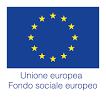 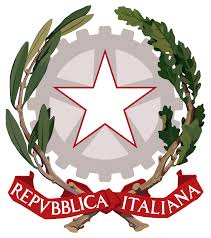 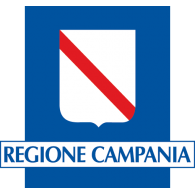 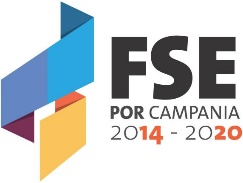 